АДМИНИСТРАЦИЯ ГОРОДА НОРИЛЬСКАКРАСНОЯРСКОГО КРАЯУПРАВЛЕНИЕ ГОРОДСКОГО ХОЗЯЙСТВААДМИНИСТРАЦИИ ГОРОДА НОРИЛЬСКАРАСПОРЯЖЕНИЕ14.02.2022	   г. Норильск                                            №210-4Об утверждении форм проверочных листов (списков контрольных вопросов) при проведении плановых проверок по муниципальному жилищному контролю В соответствии с Федеральным законом от 31.07.2020 
№ 248-ФЗ «О государственном контроле (надзоре) и муниципальном контроле в Российской Федерации», Федеральным законом от 06.10.2003 № 131-ФЗ «Об общих принципах организации местного самоуправления в Российской Федерации», постановлением Правительства РФ от 27.10.2021 № 1844 «Об утверждении требований к разработке, содержанию, общественному обсуждению проектов форм проверочных листов, утверждению, применению, актуализации форм проверочных листов, а также случаев обязательного применения проверочных листов» и решением Норильского городского Совета депутатов Красноярского края от 21.09.2021 № 30/5-694 «Об утверждении Положения о муниципальном жилищном контроле на территории муниципального образования город Норильск»:Утвердить форму проверочных листов (списков контрольных вопросов) при проведении плановых проверок по муниципальному жилищному контролю согласно приложению № 1.Начальнику отдела муниципального и жилищного контроля 
Управления городского хозяйства Администрации города Норильска (далее - Управление) внести в единый реестр видов контроля формы проверочных листов после дня их официального опубликования.На период временного отсутствия ответственного должностного лица, указанного в пункте 2 настоящего распоряжения (отпуск, командировка, временная нетрудоспособность и иные причины) исполнение обязанностей возлагается на лицо, исполняющее его обязанности в период его временного отсутствия.Ведущему специалисту отдела организации дорожной деятельности Управления Вишняковой Алене Игоревне ознакомить с настоящим распоряжением должностных лиц отдела муниципального жилищного контроля Управления под роспись не позднее трех рабочих дней со дня подписания настоящего распоряжения, а в случае их временного отсутствия (отпуск, командировка, временная нетрудоспособность и др.) - в течение трех рабочих дней со дня выхода на работу.Опубликовать настоящее распоряжение в газете «Заполярная правда» и разместить настоящее распоряжение на официальном сайте муниципального образования город Норильск. Контроль за исполнением настоящего распоряжения оставляю за собой.Настоящее распоряжение вступает в силу с 01.03.2022.Начальник Управления     	          	              	                                 П.А. ПискуновТанская Екатерина Васильевна43-70-50Приложение к распоряжению Управления городского хозяйства Администрации города Норильскаот 14.02.2022 №210-4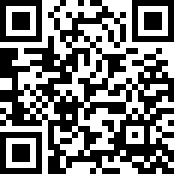                                                                                                               (образец QR-кода)Проверочный лист(список контрольных вопросов) при проведении плановых проверокпо муниципальному жилищному контролюНаименование органа муниципального  контроля:______________________________________________________________________________________________Распоряжение об утверждении формы проверочных листов при проведении плановых проверок от___________№_________Вид контрольного (надзорного) мероприятия__________________________________________________________________________________________________Распоряжение о проведении плановой проверки от ___________                             № __________Учетный номер плановой проверки и дата присвоения учетного номера проверки в едином реестре проверок: ________________________________________________________________________________________________________________Место проведения плановой проверки с заполнением проверочного листа: _________________________________________________________________________Дата заполнения проверочного листа________________________________Наименование юридического лица, индивидуального предпринимателя, ИНН, ОГРН, адрес :________________________________________________________________________________________________________________________________Должность (и), фамилия, имя, отчество должностного (ых) лица (лиц), проводящего (их) плановую проверку: ________________________________________________________________________________________________________________Перечень вопросов, отражающих содержание обязательных требований, ответы на которые однозначно свидетельствуют о соблюдении или несоблюдении юридическим лицом, индивидуальным предпринимателем обязательных требований, составляющих предмет проверки:______________________________________________________________________________________(должность, фамилия, имя, отчество (последнее - при наличии)представителя юридического лица,индивидуального предпринимателя)______________________________________________________________________________________(должность, фамилия, имя, отчество (последнее - при наличии) лица,проводящего плановую проверкуи заполняющего проверочный лист№пп/пПеречень вопросовРеквизиты правового акта, содержащего обязательные требованияВарианты ответаВарианты ответаВарианты ответаПримечание№пп/пПеречень вопросовРеквизиты правового акта, содержащего обязательные требованияданнетнеприменимоПримечание41Имеется ли утвержденный решением общего собрания собственников помещений перечень общего имущества многоквартирного дома (домов)?статья 36 Жилищного кодекса Российской Федерации;Правила содержания общего имущества в многоквартирном доме, утвержденные постановлением Правительства Российской Федерации от 13.08.2006   № 49122Имеется ли утвержденный решением общего собрания собственников помещений перечень работ и услуг, оказываемых в счет платы за жилое помещение?статья 161 Жилищного кодекса Российской Федерации33Соблюдается ли порядок технических осмотров многоквартирных домов?пункт 2.1 Правил и норм технической эксплуатации жилищного фонда, утвержденных постановлением Госстроя России от 27.09.2003 № 17074Обеспечивается ли подготовка жилищного фонда к сезонной эксплуатации?пункт 2.6 Правил и норм технической эксплуатации жилищного фонда, утвержденных постановлением Госстроя России от 27.09.2003 № 17085Соблюдаются ли требования к порядку содержания помещений и придомовых территорий многоквартирных домов?раздел III Правил и норм технической эксплуатации жилищного фонда, утвержденных постановлением Госстроя России от 27.09.2003 № 1706Имеются ли в наличии паспорта готовности многоквартирного дома к эксплуатации в осенне-зимний период (за текущий и предыдущий годы)?ч. 1 - 1.2; 2.1 - 2.2 ст. 161 Жилищного кодекса Российской Федерации; подп. "з" п. 11 Правил содержания общего имущества в многоквартирном доме, утвержденных постановлением Правительства Российской Федерации от 13.08.2006 № 491; п.п. 2.6.3, 2.6.10 Правил и норм технической эксплуатации жилищного фонда, утвержденных постановлением Госстроя России от 27.09.2003 № 170, п.п. 2, 9 Правил оценки готовности к отопительному периоду, утвержденных приказом Минэнерго России от 12.03.2013 № 103